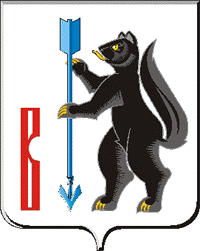 АДМИНИСТРАЦИЯ ГОРОДСКОГО ОКРУГА ВЕРХОТУРСКИЙП О С Т А Н О В Л Е Н И Еот 02.03.2022г. № 159г. Верхотурье  О внесении изменений в постановление Администрации городского округа Верхотурский от 17.11.2020г. № 807 «Об утверждении административного регламента предоставления муниципальной услуги «Принятие граждан на учет граждан в качестве лиц, имеющих право на предоставление в собственность бесплатно земельных участков для индивидуального жилищного строительства»В соответствии с Федеральным законом от 6 октября 2003 года № 131-ФЗ «Об общих принципах организации местного самоуправления в Российской Федерации», Федеральным законом от 27 июля 2010 года № 210-ФЗ «Об организации предоставления государственных и муниципальных услуг», Постановлением Администрации городского округа Верхотурский от 27.12.2018г. № 1077 «О разработке и утверждении административных регламентов осуществления муниципального контроля и административных регламентов предоставления муниципальных услуг», руководствуясь Уставом  городского округа Верхотурский,ПОСТАНОВЛЯЮ:1.Внести изменения в постановление Администрации городского округа Верхотурский от 17.11.2020г. № 807 «Об утверждении административного регламента предоставления муниципальной услуги «Принятие граждан на учет граждан в качестве лиц, имеющих право на предоставление в собственность бесплатно земельных участков для индивидуального жилищного строительства»:1) пункт 11 Раздела 2 Административного регламента изложить в новой редакции:«При предоставлении муниципальной услуги в качестве источников получения документов, необходимых для предоставления муниципальной услуги, принимают участие в рамках межведомственного информационного взаимодействия:1) территориальный орган федерального органа исполнительной власти, осуществляющий федеральный государственный контроль (надзор) в сфере миграции;2) Пенсионный фонд Российской Федерации, оператор федеральной государственной информационной системы «Федеральный реестр инвалидов» (далее - ФГИС ФРИ);3) муниципальное казенное учреждение «Служба заказчика городского округа Верхотурский», осуществляющие учет граждан, нуждающихся в жилых помещениях, предоставляемых по договорам социального найма;4) органы записи актов гражданского состояния и (или) оператор федеральной государственной информационной системы ведения Единого государственного реестра записей актов гражданского состояния (далее - ЕГР ЗАГС)»;5) Министерство по управлению государственным имуществом Свердловской области»;2) подпункт 2 пункта 16 Раздела 2 Административного регламента изложить в новой редакции:«заявители, указанные в подпункте 1 пункта 3 настоящего регламента и являющиеся гражданами, имеющими на день подачи заявления, указанного в части первой пункта 3 статьи 25 Закона № 18-ОЗ, трех и более детей, постоянно проживающих совместно с этими гражданами:паспорт или иной документ, удостоверяющий в соответствии с законодательством Российской Федерации личность заявителя;свидетельства о государственной регистрации актов гражданского состояния, выданные органами записи актов гражданского состояния или консульскими учреждениями Российской Федерации:свидетельство о рождении (в отношении каждого ребенка);свидетельство об усыновлении (удочерении) (в отношении каждого ребенка);свидетельство о заключении брака (при наличии);свидетельство о расторжении брака (при наличии);свидетельства о государственной регистрации актов гражданского состояния, выданные компетентными органами иностранного государства, и их нотариально удостоверенный перевод на русский язык:свидетельство о рождении (усыновлении, удочерении) (в отношении каждого ребенка);свидетельство о заключении брака (при наличии);свидетельство о расторжении брака (при наличии);»;3) подпункт 3 пункта 16 Раздела 2 Административного регламента изложить в новой редакции:«заявители, указанные в подпункте 2 пункта 3 настоящего регламента:паспорт или иной документ, удостоверяющий в соответствии с законодательством Российской Федерации личность заявителя;справка медико-социальной экспертизы о наличии инвалидности;свидетельства о государственной регистрации актов гражданского состояния, выданные органами записи актов гражданского состояния или консульскими учреждениями Российской Федерации, подтверждающие семейные отношения с инвалидом, за исключением свидетельств об усыновлении (удочерении) (в случае если заявление подают совместно проживающие с ним члены его семьи);свидетельства об усыновлении (удочерении), выданные органами записи актов гражданского состояния или консульскими учреждениями Российской Федерации, подтверждающие семейные отношения с инвалидом (в случае если заявление подают совместно проживающие с ним члены его семьи);свидетельства о государственной регистрации актов гражданского состояния, выданные компетентными органами иностранного государства, и их нотариально удостоверенный перевод на русский язык, подтверждающие семейные отношения с инвалидом (в случае если заявление подают совместно проживающие с ним члены его семьи);»;4) пункт 19 Раздела 2 Административного регламента изложить в новой редакции:«Документами (сведениями), необходимыми в соответствии с нормативными правовыми актами для предоставления муниципальной услуги, которые находятся в распоряжении государственных органов, органов местного самоуправления и иных органов, участвующих в предоставлении муниципальных услуг, являются: сведения о регистрации по месту жительства заявителя и его несовершеннолетних детей, инвалида и членов семьи инвалида (в случае если заявление подают совместно проживающие с ним члены его семьи);сведения о том, что заявитель и его несовершеннолетние дети, инвалид, члены семьи инвалида (в случае если заявление подают совместно проживающие с ним члены его семьи), состоят на учете граждан, нуждающихся в жилых помещениях, предоставляемых по договорам социального найма, выданная не позднее чем за тридцать дней до дня обращения в уполномоченный орган с заявлением;сведения об инвалидности, содержащиеся в федеральной государственной информационной системе «Федеральный реестр инвалидов»;информация о реализованном праве на приобретение земельного участка однократно бесплатно в собственность для индивидуального жилищного строительства;сведения о заключении брака, содержащиеся в федеральной государственной информационной системе ведения Единого государственного реестра записей актов гражданского состояния;сведения о расторжении брака, содержащиеся в федеральной государственной информационной системе ведения Единого государственного реестра записей актов гражданского состояния.Заявитель вправе представить документ, содержащий сведения, указанные в настоящем пункте, по собственной инициативе.Непредставление заявителем документов, которые он вправе представить по собственной инициативе, не является основанием для отказа в предоставлении услуги.»2.Опубликовать настоящее постановление в информационном бюллетене «Верхотурская неделя» и разместить на официальном сайте городского округа Верхотурский.         3.Комитету по управлению муниципальным имуществом Администрации городского округа Верхотурский (Лумпова Е.С.) внести изменения в реестр государственных услуг Свердловской области.         4.Контроль исполнения настоящего постановления возложить на первого заместителя главы Администрации городского округа Верхотурский Литовских Л.Ю.Главагородского округа Верхотурский				                 А.Г. Лиханов